	S-Badge Capability Confirmation 2022/2023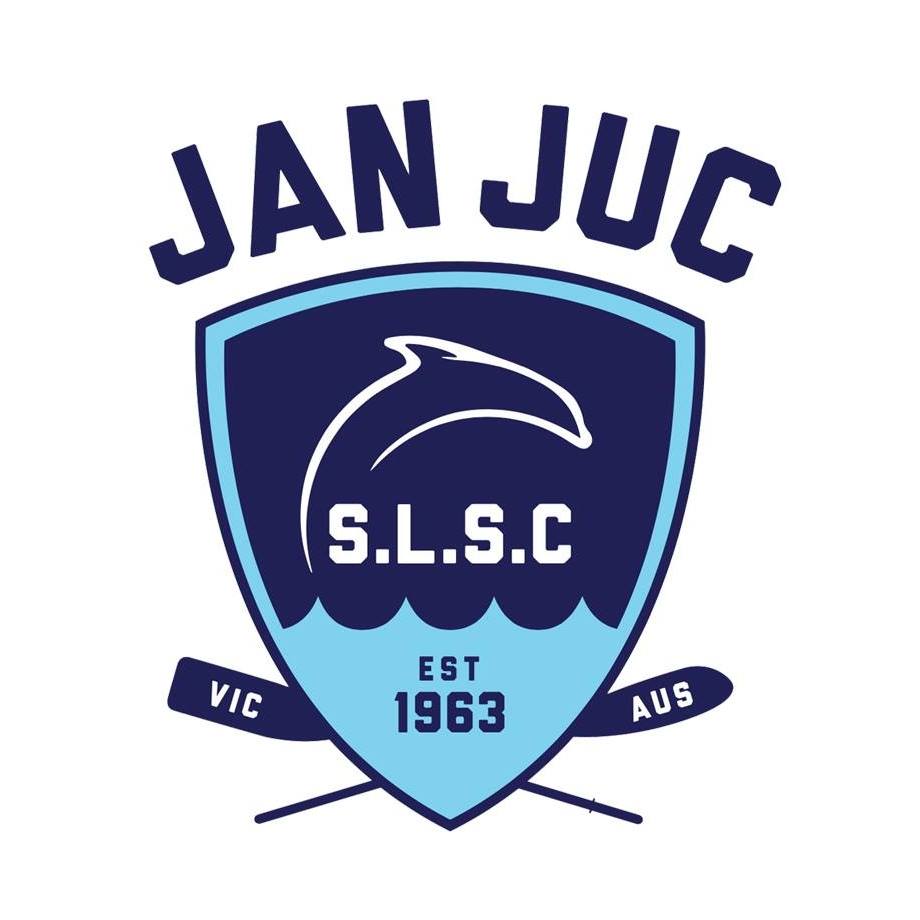 Complete this form for nippers who did attain a 2021/22 S-Badge and return to:Club Office at info@janjucsurfclub.com.au; or PO Box 179, Torquay, 3228.Family Last Name: 			S-Badge InformationTo have obtained an S-Badge in 2021/22, a nipper must be able to swim the following distance in open water, in a continuous freestyle and not stop.  Individual Nipper Certification DetailsParent/Guardian CertificationI certify that the child/ren listed above have maintained their ability to swim the S-Badge distance they achieved in 2021/22.Parent/Guardian Name		SignatureAge GroupS-Badge Swim DistanceTime LimitU7NilNilU8Nil Nil U9 150 metres12 minsU10150 metres11 minsU11288 metres12 mins U12288 metres10 minsU13288 metres9 minsNipper 
NameStill capable of swimming s-Badge distance achieved in 2021/22Yes / NoAge Group